THE COLORS		Red (red) – Rojo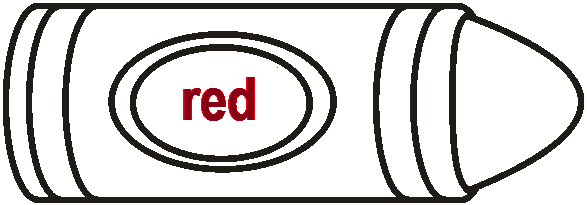 Dibuja libremente algún objeto con color ROJO “RED”.